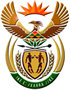 DEPARTMENT: PUBLIC ENTERPRISESREPUBLIC OF SOUTH AFRICANATIONAL ASSEMBLYQUESTION FOR WRITTEN REPLYQUESTION No: 1259QUESTION: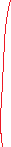 1259.	Mr F Essack (DA) to ask the Minister of Public Enterprises: 1. What are the terms of suspension for suspended Denel Dynamics CEO Sello Ntsihlele, is it with full pay or with no pay? (b) if it is with pay, how much has Denel Dynamics paid him to date since his suspension? (c) When is Denel Dynamics expected to conclude its disciplinary processes against Mr. Ntsihlele? NW1400EREPLY: According to the information received from Denel: Mr. Ntsihlele was put on precautionary suspension with full pay as per Denel policy on 18 November 2022. The cumulative salary paid from November 2022 to March 2023 is R 360 325.13. Denel Dynamics is expected to conclude its disciplinary processes against Mr. Ntsihlele in May 2023.I would like to emphasize that Denel's policy on precautionary suspension aligns with the Labour Relations Act, which mandates employees to be suspended with full pay while investigations into allegations against them are being conducted. Denel remains committed to ensuring that its disciplinary processes are carried out in a fair, transparent manner and in compliance with the law.As the Minister of Public Enterprises, I will continue to closely monitor the situation and take appropriate action to address any concerns that may arise.Remarks:      					Reply: Approved / Not approvedJacky Molisane					PJ Gordhan, MP		Acting Director-General	    			Minister Date:							Date: